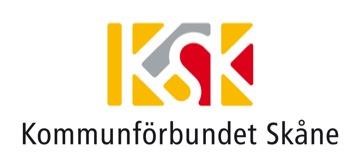 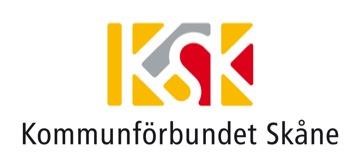 	Datum: 2017-12-10Minnesanteckningar Centralt Samverkansorgan 2017-12-06 NärvarandeFör kommunerna			För Region SkåneCarina Nilsson				Anna-Lena HogerudAnna Mannfalk			Birgitta SödertunAngelika Andersson			Saima Jönsson-FahoumMarianne Eriksson			Lars-Göran WibergBo Silverbern				Åsa ErlandssonJan Björklund				Gilbert Tribo				Stefan LammeCarina Lindkvist			Ingrid BergmanTitti Gohed				Greger LinanderCatharina Byström			Lars Stavenow		Björn Sjölin				Louise RobertsAmelie Gustavsson			Håkan EweoAnn-Christin Walmeus			Eva Thoren-TodoulosFörhinderAnders Åkesson, Tove Klette, Sofia Nilsson, Lena Jeppsson, Emma Borgstrand, Pia NilssonGästerAnna Häger-Glenngård, Mattias Haraldsson, Mikael Hellström, Ulf Ramberg, samtliga KEFU Föregående minnesanteckningLäggs till handlingarnaDelrapport uppföljning av Hälso-och sjukvårdsavtalet – KEFUAnna Häger-Glenngård och Mattias Haraldsson redovisade en första delrapport av KEFU;s uppföljning av HS-avtalet. Enkäter och intervjuer har genomförts liksom analys av tillgänglig statistik. (uppdaterade bilder bifogas anteckningen)Diskussion om vad CS kan bidra med ytterligare för att stötta utvecklingen. Det behövs bättre underlag för uppföljning och det kan behövas ett utvecklingsarbete lokalt i varje organisation. Detta kan stimuleras genom ett erfarenhetsutbyte t ex via nätverk som CS skulle kunna ta initiativ till. En annan del är den administration som krävs bl a via de blanketter som används och som har beslutats i samverkan. Dessa behöver ses över utifrån svaren i uppföljningen. Fråga kring när det kan finnas mer kvalitativa uppgifter kring hur vården har utvecklats för målgruppen. Detta bör kunna finnas tillgängligt kommande år när det kommer att finnas mer data på de patienter som skrivits in i de Mobila vårdteamen. Även här bör resultatet av uppföljningen användas för att stimulera utvecklingsarbetet både hos Region Skåne och hos kommunerna.Tillgängliga data idag bygger oftast på genomsnitt och schabloner och det räcker inte för att följa upp det som eftersöks kring HS-avtalet.Viktigt även att följa upp anhörigas situation så att inte den nya vårdformen lägger en större börda där, för då kommer det i sin tur att skapa problem. Denna del kommer att tas upp i Tjänstemannaberedningen 7/12 då bl. a Anhörigprojektet via Länsstyrelsen finns på dagordningen.Överenskommelse mellan Region Skåne och Kommunerna i Skåne om samverkan vid utskrivning från sluten hälso-och sjukvårdÖverenskommelsen är utskickad med dagordningen och det är nu viktigt att sprida denna och att kanalisera ev frågor till Carina Lindkvist och Ingrid Bergman.Rehab-och hjälpmedelsprojektetProjektledarna har kommit igång med det konkreta arbetet och har avrapporterat till Tjänstemannaberedningen. Den första fasen, kartläggningen, pågår och projektledarna önskar förlänga tiden för denna del, så att denna kan genomföras på ett fullgott sätt.CS ställer sig bakom att förlänga kartläggningsdelen till 20180531.Övrigt Psykiatriöverenskommelsen för den nya lagen: arbetet bör skyndsamt komma igång och Tjänstemannaberedningen tar upp frågan 7/12 och återkommer till nästa CS hur detta ska se ut mera konkret.Nästa möte Se nästa sidaAnna-Lena Hogerud	                              Ordförande				Vid anteckningarna				Greger LinanderMötestider 2018Onsdag den 14 februari, 13.00–16.00, med Malmö (i Malmö, Region Skåne, Dockan)Fredag den 13 april, 13.00–16.00, med mellerstaFredag den 27 april 09.00-12.00, med sydostFredag den 1 juni 09.00-12.00, endast CS Fredag den 7 september 09.00-12.00, med nordost (kan ev flyttas pga valet)Fredag den 26 oktober 09.00-12.00, med sydvästFredag den 30 november 09.00-12.00, med nordväst 